令和５年度　環境調査・検査業務技術認定の実施について環境調査・検査業務技術認定（以下「技術認定」といいます。）については、環境調査・検査業務等の適正な履行を確保するため、地方独立行政法人大阪府立環境農林水産総合研究所環境調査・検査業務技術認定制度要綱（以下「要綱」といいます。）に基づき実施するものです。大阪府等が発注する令和６年度の環境調査・検査業務の入札に際しては、令和５年度の技術認定を取得することが要件とされる場合があります。申請に当たっては、技術認定制度のホームページを参照して、その内容を十分御確認ください。なお、今年度は区分４については、実施いたしません。１　対象者令和４・５・６年度大阪府物品・委託役務関係競争入札参加資格者名簿中「計量証明事業に係る調査・検査（種目コード130）」に登録された入札参加資格者又は登録する意思を表明した者のうち、技術認定の申請があった者とします。※大阪府が発注する令和６年度業務の入札に参加するには、令和４・５・６年度入札参加資格者名簿に登録されている必要があります。入札参加資格審査申請は、大阪府総務部契約局において受け付けています。大阪府電子調達（電子入札）システム　　　https://www.pref.osaka.lg.jp/keiyaku_2/e-nyuusatsu/index.html２　申請方法等 (1) 申請様式　技術認定制度ホームページ上の申請様式をダウンロードし、必要事項を記載し提出してください。なお、令和５年度に大阪府が発注した主な環境調査・検査業務と、入札の参加に必要とされた技術認定の区分は表１のとおりです。このうち自社で認定を希望する区分について申請してください。(2) 申請方法　電子メール、郵送又は持参(3) 申請期間　令和５年７月27日（木）から８月９日（水）午後５時（必着）まで。持参する場合は、土曜日、日曜日及び国民の祝日を除く午前10時から午後５時まで。(4)  試料容器の提出技術認定用の試料を配付するための試料容器（区分ごとに指定した容器（表２参照））を、以下のとおり申請期間中に提出先へ送付又は持参してください。・試料容器は洗浄済みで、フタからの漏れがないものを御用意ください。試料容器には、申請者名、技術認定の区分を明記したラベルを貼り付けてください。記入の際には、濃い鉛筆（Ｂ以上）を使用してください。・試料容器を送付する場合は、出来るだけ小さなダンボール箱に入れて送付してください。クーラーボックス等のケース箱に入れての送付は御遠慮ください。（5）提出先　地方独立行政法人大阪府立環境農林水産総合研究所　　環境研究部　環境調査グループ〒583-0862　羽曳野市尺度442（地図（11　当所へのアクセス）参照）E-Mail: research＠knsk-osaka.jp　　　　　(＠は半角文字の@に差し替えてください。)TEL:072-979-7064表１　令和５年度に大阪府が発注した主な環境調査・検査業務と入札の参加に必要とされた技術認定の区分３　技術認定用試料の配付下記のとおり、技術認定用試料の配付を行いますので、技術認定を申請された方は必ず取りに来てください。その際、申請書のコピー等、申請者であることを証明できるものを持参してください。（1）場所　地方独立行政法人　大阪府立環境農林水産総合研究所　　　　　　　　 南棟３階　大会議室　　　　　　　（「２　申請方法等　（5）提出先」に同じ）（2）日時　令和５年８月30日（水）　　　　　　　　　　　　会社名が「あ、か行」で始まるもの　10:00～10:45　　　　　　　　　　　会社名が「さ行以降」で始まるもの　11:00～11:45※会社名：株式会社、一般財団法人等は除く。※時間を区切って試料配布を行います。上記の指定時間に来所いただきますようお願いいたします。※試料を冷却し運搬できるもの（小型クーラーボックス・保冷剤等）及び筆記用具を持参してください。（3）分析項目　各技術認定の区分における分析項目及び配付試料は表２のとおりです。試料は、申請時に提出された申請者の容器に充填し配付します。表２　分析項目及び配付試料（注１）JIS K 0094 3 に定められているもの。ポリカーボネート製瓶可。４　分析表３に定める試験方法により配付した試料の分析を行ってください。各項目とも３回並行測定（前処理から定量操作まで、全ての過程を並行して操作すること）を行ってください。表３　試験方法５　報告様式の記入（1）表４に定める報告様式に、記入例に従い分析結果を記入してください。報告様式は、技術認定制度ホームページよりダウンロードしてください。表４　報告様式（注２）様式１は、分析項目毎に報告様式を作成してください。（2）報告値は並行測定の各定量結果を平均して算出してください。（3）並行測定の定量結果が、環境省等の報告下限値未満となった場合も、その数値を記載してください。（4）報告値は必ず３桁目を四捨五入して、有効数字２桁としてください。６　分析結果報告書等の提出（1）提出書類ア　分析結果の報告様式（様式１～３）（分析項目毎）（印刷物及び電子ファイル）イ　分析フロー又は標準作業手順書（SOP）　　（分析項目毎、前処理方法・測定条件・試料量なども記載）ウ　検量線図（分析項目毎、CODMnは不要）エ　標準液・試料・ブランクの測定チャートの写し　　（分析項目毎、原則として分析機器に付属したデータ処理装置から印字されたもの、印字できない場合は画面を写真撮影して添付すること、単位も記載、CODMnは不要）オ　技術認定結果通知用封筒（１枚）（定型封筒(A4用紙が3つ折りで入るもの)に送付先を明記し、切手244円分（普通郵便料金84円＋特定記録料金160円）を貼り付けてください。）（2）提出方法　　郵送又は持参（1）アの電子ファイルについては、メール添付も可（3）提出先　　「２　申請方法等　（5）提出先」に同じ（4）提出期限　　令和５年９月14日（木）の午後５時（必着）まで持参する場合の受付けは、土曜日、日曜日及び国民の祝日を除く午前10時から午後５時まで。７　技術認定の審査報告された分析結果について、「日本産業規格Q17043 適合性評価－技能試験に対する一般要求事項」に準拠し、技術認定の区分ごとに定める全ての分析項目が適正と認められるとき、その区分について適格と認定します。分析結果が適正であっても、必要書類が提出されないなどの不備がある場合には不適格と判定する場合があります。不正行為がある場合は、不適格と判定します。適格と認定した場合は、発行日から１年間有効な認定証を発行します。８　認定結果の公表及び認定証の発送認定に関する結果及び認定証は、令和５年12月下旬頃に申請者に対し郵便で発送します。また、認定事業者は当研究所ホームページで公表します。９　留意事項試料の分析、提出書類の作成等に要する費用は申請者の負担です。試料容器が試料充填中に破損した場合は、協議の上、研究所が用意する同等品に試料を充填し配付することがあります。当研究所から提出を求めた場合を除き、報告書等の変更及び修正はできませんので、報告書等の記入に当たっては十分注意してください。提出された報告書等は返却できません。技術認定の区分ごとに定める分析項目の全てにおいて、その分析結果を適格と認定したとき、その区分の認定証を発行します。提出に際して、「分析結果報告書等の作成・分析結果の提出時の注意事項」の注意事項、確認事項をチェックのうえ、提出してください。１０　問い合わせ先地方独立行政法人大阪府立環境農林水産総合研究所　環境研究部　環境調査グループ　（担当：上田、森）〒583-0862　羽曳野市尺度442TEL:072-979-7064E-Mail: research＠knsk-osaka.jp(＠は半角文字の@に差し替えてください。)　技術認定制度ホームページhttps://www.knsk-osaka.jp/kankyo/shien/nintei/１１　当所へのアクセス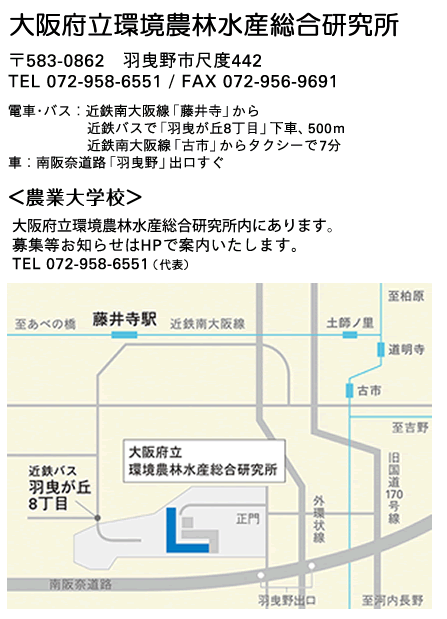 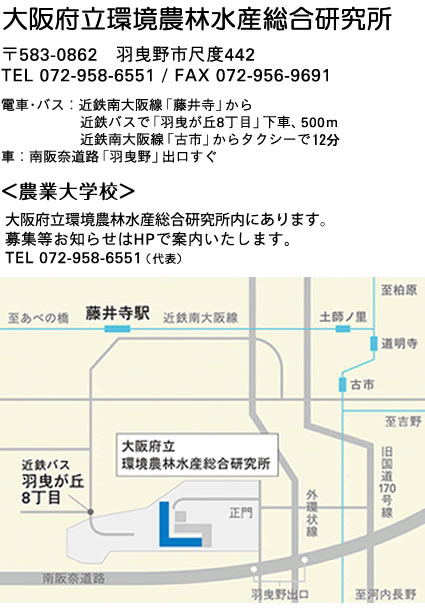 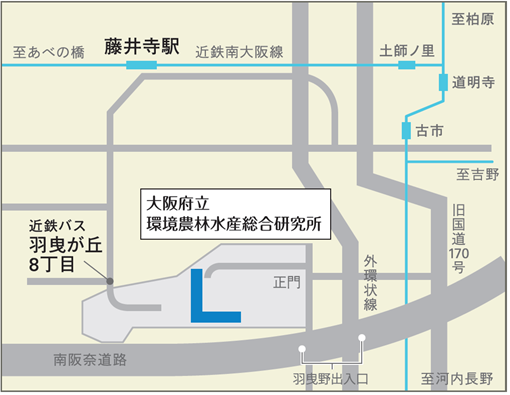 主な環境調査・検査業務技術認定の区分水質汚濁防止法に基づく工場排水等の分析業務以下のすべての区分　「１　水質（金属類）」　「２　水質（窒素化合物）」　「３　水質（りん化合物）」　「５　水質（その他）」廃棄物の処理及び清掃に関する法律等に基づく廃棄物等の分析業務以下のすべての区分　「１　水質（金属類）」　「２　水質（窒素化合物）」　「３　水質（りん化合物）」　「５　水質（その他）」水質汚濁防止法第15条第1項に基づく地下水の水質の常時監視業務以下のすべての区分　「１　水質（金属類）」 　「２　水質（窒素化合物）」技術認定の区分分析項目容器（容量、数量）備考１.水質（金属類）ひ素亜鉛ポリエチレン又はポリプロピレン製瓶（注1）（500mL、１本）硝酸でpH１以下に固定済２.水質（窒素化合物）アンモニア性窒素硝酸性窒素及び亜硝酸性窒素全窒素ポリエチレン又はポリプロピレン製瓶（注1） （１Ｌ、１本）技術認定の区分２と３を合わせて１Ｌ、１本となります。３.水質（りん化合物）りん酸性りん全りんポリエチレン又はポリプロピレン製瓶（注1） （１Ｌ、１本）技術認定の区分２と３を合わせて１Ｌ、１本となります。５.水質 (その他)化学的酸素要求量（CODMn）ポリエチレン又はポリプロピレン製瓶（注1）（500mL、１本）技術認定の区分分析項目試験方法報告下限値１.水質（金属類）ひ素・JIS K 0102 61.2・JIS K 0102 61.3・JIS K 0102 61.40.005mg/L１.水質（金属類）亜鉛・JIS K 0102 53.1 ・JIS K 0102 53.2・JIS K 0102 53.3・JIS K 0102 53.40.001mg/L２.水質（窒素化合物）アンモニア性窒素・JIS K 0102 42.1及び42.2・JIS K 0102 42.5・JIS K 0102 42.60.04mg/L２.水質（窒素化合物）硝酸性窒素 及び亜硝酸性窒素・JIS K 0102 43.2.1・JIS K 0102 43.2.3・JIS K 0102 43.1.1・JIS K 0102 43.1.2及び43.2.5・JIS K 0102 43.1.3及び43.2.60.08mg/L２.水質（窒素化合物）全窒素・JIS K 0102 45.2・JIS K 0102 45.3・JIS K 0102 45.4・JIS K 0102 45.60.05mg/L３.水質（りん化合物）りん酸性りん・JIS K 0102 46.1.1・JIS K 0102 46.1.3・JIS K 0102 46.1.40.003mg/L３.水質（りん化合物）全りん・JIS K 0102 46.3.1・JIS K 0102 46.3.2・JIS K 0102 46.3.3・JIS K 0102 46.3.40.003mg/L５.水質（その他）化学的酸素要求量（CODMn）・JIS K 0102 170.5mg/L技術認定の区分技術認定の区分分析結果の報告様式１.水質（金属類）１.水質（金属類）様式１（注2）２.水質（窒素化合物）アンモニア性窒素全窒素様式１（注2）２.水質（窒素化合物）硝酸性窒素及び亜硝酸性窒素・JIS K 0102 43.2.1、43.2.3又は43.2．6を採用した場合　様式１・JIS K 0102 43.1.2及び43.2.5を採用した場合様式２３.水質（りん化合物）３.水質（りん化合物）様式１（注2）５.水質（その他）５.水質（その他）様式３